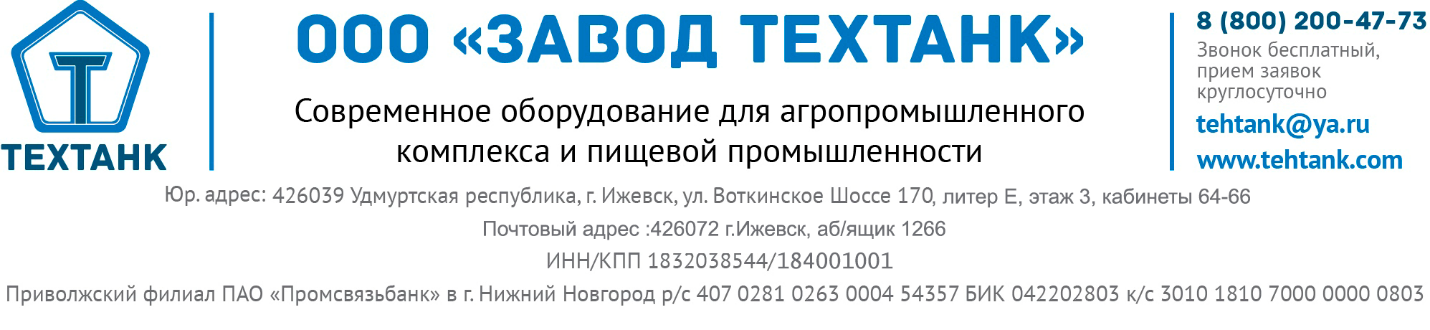 Опросный лист на предохладитель молока.Прошу Вас ответить на несколько вопросов, чтобы подобрать для Вас оптимальный комплект оборудования.Дополнительные пожелания:№ВопросОтвет1Производительность насоса молочной системы, куб.м./час?2Производительность насоса подачи воды, куб.м./час?3Используемая вода (скважина, генератор ледяной воды, проточная вода из центрального водопровода и др.)? Входная температура воды?4Входная температура продукта (молока)?5Конечная температура продукта (молока)?